The Early Civil Rights MovementJim Crow Laws/ segregation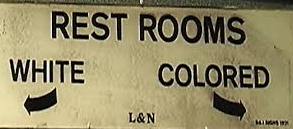 Plessy v. Ferguson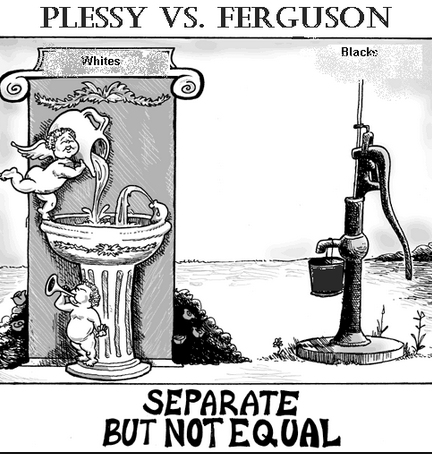 Disenfranchisement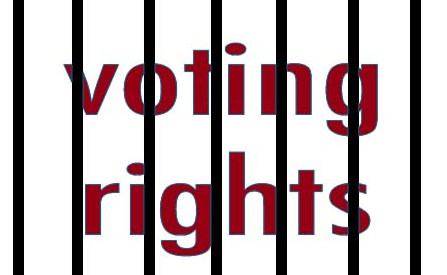 1.2.3.4.Alonzo Herndon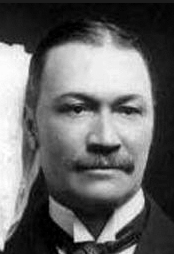 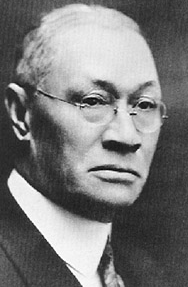 Booker T. Washington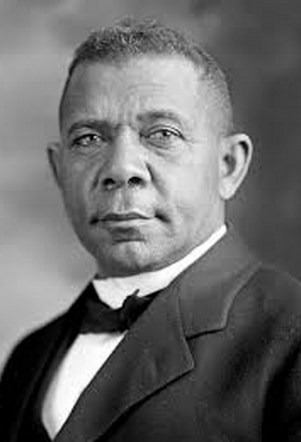 W.E.B. Dubois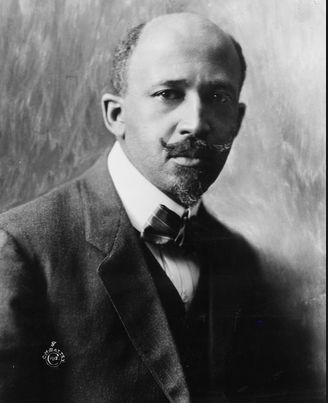 John and Lugenia Hope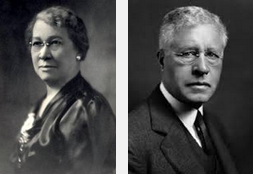 